Урок русского языка в 7 – м классе.Цели: Закреплять учебные навыки в написании и объяснении раздельного и слитного написания НЕ с глаголами.Развивать орфографическую зоркость, на основе повторения изученных правил, зрительное внимание при списывании с текста.Коррекция зрительной памяти на основе запоминания и воспроизведения, логического мышления.Воспитывать самооценку у учащихся.Оборудование: записи на доске, мультимедиа-карточки с заданиями,  дифференцированные (вариативные) карточки с заданиями, памятки, схемы.Ход урокаI. Организационный момент.Прочитайте слова. Вместо вопросительного знака поставьте подходящие буквы. Ответ обоснуйте, докажите.Что повторили этим заданием? (части речи, как изменяется глагол). За выполненное задание берут: красный кружок – всё знаю, синий – что-то забыл, жёлтый – плохо помню.II. Повторение. 1. Дата, классная работа.2. Корней Иванович Чуковский записал предложения, которые говорили дети. Давайте их прочитаем. (На экране)Ты не дадашь, а я возьму.Я как только лягну, так и вижу сон.Ну тогда я сядаю и заплакаю.- Подумайте, что здесь неправильно. (Неправильно произносятся глаголы)3. Я вам предлагаю сейчас записать все глаголы правильно.Не дашь, возьму, лягу, сяду, заплачу.Проверка: прочитайте предложения с правильными глаголами.- Почему слово “ЗАПЛАЧУ” написали с У?- Какое правило можно вспомнить в слове “НЕ ДАШЬ”?Берут кружки те, кто отвечал.4. Определите лицо у глаголов, которые вы выписали.Проверка: проверьте себя сами. (На экране)Берут кружки.5. На какие группы можно разбить эти глаголы? (по лицам, по положительному и отрицательному смыслу)- Зачитайте глаголы, которые носят положительный смысл. Почему вы так считаете? (действия осуществляется, происходит)- Какой смысл придаёт глаголу частица “НЕ”? (отрицательный) Почему?- Как пишется частица “НЕ” с глаголами?- Обобщите наши рассуждения. (Правило)Оценка: Кому какой кружок.III. Сообщение темы, цели урока.Мы продолжаем работать над темой: “Правописание не с глаголами”IV. Работа по теме.1. Слитное написание.- А всегда ли “НЕ” пишется отдельно от глагола?- Назовите глаголы-исключения.НегодоватьНездоровитьсяНеволитьНенавидетьНедоумевать- Почему пишем слитно? (Входит в корень, слово не существует без НЕ)Оценка: кто отвечал – кружок.2. Слуховое письмо. (Карточки-помощницы для слабых. Берут, если сами изъявят желание – не могут выполнить).Я буду читать глаголы, а вы записывать в 2 столбика: частица “НЕ” с глаголами отдельно, слитно.Не летают, не боятся, неволить, не хочешь, негодовать, ненавидеть, не может, не делают, недоумевать.Проверка: Зачитайте слова 1 столбика. Как написали не с глаголом.Как написали не с глаголом во 2 столбике?Оценка: кружки.3. Работа со словосочетаниями. (На экране)- Прочитайте словосочетания. Постарайтесь их запомнить. Ориентируясь на существительные, напишите их полностью. (не) загадал желание, (не) узнает местность, (не) привязал лошадь, (не) годовать по поводу.- Какое правило можно вспомнить в слове “МЕСТНОСТЬ”, “ЛОШАДЬ”?Проверка: Зачитай. Объясни написание НЕ с глаголами.Оценка: кружки.4. Работа с учебником.- Вам необходимо списать, раскрыть скобки. Подчеркнуть глаголы. Это контрольное списывание, поэтому будьте внимательны. После того, как проверю, оценка пойдёт в журнал.Ребята 2 варианта пишут по 3 предложения.- Вспомним, как пишутся глаголы с НЕ?V. Закрепление.1. Работа с карточкой.Возьмите карточки. У вас они все одинаковые. Прочитайте предложения. Напишите их, ориентируясь на схемы. (экран)Вставьте нужные буквы. Раскройте скобки.Если кто-то затрудняется, возьмите карточки: (вариативные карточки) Красная – пропуск орфограмм, “НЕ” с глаголамиСиняя – пропуск на правило: правописание “НЕ” с глаголами.Жёлтая – нет пропущенных орфограмм.Дружба крепкая (не) сломает?ся.(Не) шелохнёт?ся на берегу цапля.Друг в беде (не) бросит.(Не) колышется вода в озере.Дружба крепкая не сломается.Не шелохнётся на берегу цапля.Друг в беде не бросит.Не колышется вода в озере.Дру(ж, ш)ба крепкая (не) сломает(_,ь)ся.(Не) шелохнёт(_, ь)ся на берегу цапля.Дру(к, г) в беде (не) бросит.(Не) колышется в(о, а)да (в) озере.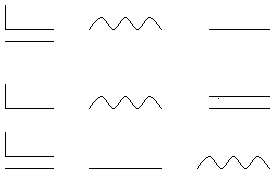 Проверка: проверьте себя сами и оцените. (На мониторе)Самооценка: кружки Правильная последовательность предложенийВсе орфограммыНет пропусков слов, буквПравильный переносПонятно и красиво написаноНе шелохнётся на берегу цапля.Дружба крепкая не сломается.Друг в беде не бросит.Не колышется вода в озере.- Как написали НЕ с глаголами?VI. Домашнее задание. VII. Итог. Оценки.- Что закрепили на уроке? Как будете писать НЕ с глаголами? Назовите слова-исключения.- Как оценишь себя ты, учитывая, отвечал ли правильно, полными ли ответами говорил, правильность выполнение письменных заданий, количество кружков?По ходу урока проводится:Гимнастика для глаз.Перекрёст, параллель, перекрёст.Физминутка:- Я буду называть глаголы с “НЕ” и без “НЕ”. Если услышите глаголы с НЕ, приседаете 2 раза. Если назову глагол без НЕ, приседаете 1 раз. Сосчитайте, сколько глаголов с “НЕ” будет названо.Не писал, решал, помогать, не сажает, играть, не слышать, уважать, не найдёшь, поверят, не вырастет, не закрывал, учиться. (6 слов)Зима – с. (сущ-е)Отъехал – е. (ед.ч.)Зимний – п.Добывали – м.Зимует -?Отнесла -?Рисует – н. (наст)Пишется – 3. (3л.)Сорил – п.Смеяться – н.Высмотрит – ?Мыться – ?